وزارة التربية والتعليممديرية تربية لواء القويسمةمدرسة عمر بن عبد العزيز الأساسية للبنينالخطة التطويرية2023-2025مدير المدرسة          المشرف المساند                رئيس مجلس التطوير                     مدير التربية والتعليم    د. اسامة الرقب                   مرام البطوش                         المجال : التعلم والتعليممنسق المجال : هاني أبو غليونمعلمي المجال : زياد خليل، أحمد أبو سبيتان،  محمد كرسوعالمجال : بيئة الطالب  منسق المجال : حمزة رحالمعلمي المجال : علي الخوالدة, فرحان ابو غنيم، عامر أبو يحيىالمجال : المدرسة والمجتمع منسق المجال : سليمان أبو سبيتانمعلمي المجال : خالد محمد, أنور الصانع، حمزة رحالالمجال : القيادة والادارة منسق المجال : محمود وشاح معلمي المجال :  ضيف الله اربيع، يوسف جمعة، عبد الرحمن أبوغليون  وزارة التربية والتعليم                                                                                                                                النتائج التطويرية  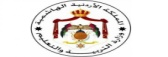 مديرية لواء القويسمة                                                                                                                        مدرسة عمر بن عبد العزيز الأساسية للبنينالرؤية: ايجاد بيئة مدرسية آمنة وصحية  وتعليمية مواكبة لتغير نمط التعليم في ظل جائحة كورونا وقادرة على توفير القيادة التشاركية للكادر المدرسي واولياء الامورالرسالة: توفير البيئة المدرسية الآمنة والمحفزة للتفكير والإبداع بما يتناسب مع التعليم المتمازج وتوظيف أساليب التقييم بما يحقق العدالة لجميع الطلاب من خلال تعزيز العلاقة التشاركية مع اولياء الامور وتوفير القيادة التشاركية للكادر .Form#QF115-41 rev.aوزارة التربية والتعليم                                                                                                                                النتائج التطويرية  مديرية لواء القويسمة                                                                                                                        مدرسة عمر بن عبد العزيز الأساسية للبنينالرؤية: ايجاد بيئة مدرسية جاذبة متعاونة منتجة رافدة بقادة المجتمع منمين لعقيدتهم ومواكبين لعصرهم خادمين لوطنهم.الرسالة: توفير البيئة المدرسية الآمنة والمحفزة للتفكير والإبداع المنتجة لطلبة متميزين يمتلكون المهارات العلمية والسلوكية المبنية على اسس علمية حديثة مستثمرين في ذلك الوسائل التكنولوجية والمعرفية الحديثة وذلك بدعم المجتمع المحلي وبإدارتهم الفاعلة وكادرهم  المتميز والمتطور.Form#QF115-41 rev.aوزارة التربية والتعليم                                            مديرية لواء القويسمةمدرسة عمر بن عبد العزيز الأساسية للبنين الخطة الإجرائيةمجال القيادة والإدارة2023-2024منسق المجال :                     مدير المدرسة :            المشرف المساند                                      رئيس مجلس التطوير             مدير التربية  اومن  يفوضهمحمود وشاح                     د. اسامة الرقب	مرام البطوش	مدرسة : عمر بن عبد العزيز الأساسية للبنين										 المجال : القيادة والاداره 	 	النتيجة التطويرية : ازدياد توفر فرص للقيادة التشاركية للعاملين في المدرسة     					   الجانب : القياده                                                                                                                                                              إطار قياس الأداء مدرسة : عمر بن عبد العزيز الأساسية للبنين                                                                                                            المجال : القيادة والادارهالنتيجة التطويرية : ازدياد توفر فرص للقيادة التشاركية للعاملين في المدرسة                                                            الجانب:   القياده                   Form#QF115-43rev.aسلم التقدير اللفظيالمجال: القيادة والادارةالنتيجة 1 ازدياد وعي العاملين باهمية . توفر فرص للقيادة التشاركية للعاملين في المدرسةالمؤشر: مدى قناعة المعلمين باهمية توفر فرص للقيادة التشاركية للعاملين بالمدرسةسلم التقدير اللفظيالمجال: القيادة والادارةالنتيجة 2 : .تحسن فرص العاملين في المدرسة للوصول الى القيادة التشاركيةالمؤشر: مدى  رضا المعلمين الذين تحسن في مجال القيادة التشاركيةتقرير الأداء السنوي (أو الفصلي)اسم المدرسة: عمر بن عبد العزيز الأساسية للبنين            السنة الدراسية:2023-2024المجال: القيادة والادارة تقرير الأداء السنوي (أو الفصلي)اسم المدرسة: عمر بن عبد العزيز الأساسية للبنين       السنة الدراسية:2023-2024المجال: القيادة والادارة وزارة التربية والتعليم                                            مديرية لواء القويسمةمدرسة عمر بن عبد العزيز الأساسية للبنين الخطة الاجرائيةمجال التعلم والتعليم 2023-2024منسق المجال :                     مدير المدرسة :                    المشرف المساند                                       رئيس  مجلس التطوير                             مديرالتربية  اومن  يفوضههاني ابو غليون                    د. اسامة الرقب	مرام البطوش	مدرسة عمر بن عبد العزيز الأساسية للبنين                                                                                                                                                              المجال : التعلم والتعليمالنتيجة التطويرية : تحسين متابعة تحصيل الطلبة بشفافية وعدالة وبما يعكس أداء الطلبة الواقعي والفعلي                        الجانب : اداء الطلبه والتقييم                                                                                                                                                                      إطار قياس الأداء مدرسة عمر بن عبد العزيز الأساسية للبنين 	                                                                                                                                       المجال : التعلم والتعليمالنتيجة التطويرية :   : تحسين متابعة تحصيل الطلبة بشفافية وعدالة وبما يعكس أداء الطلبة الواقعي والفعلي                                           الجانب : اداء الطلبة والتقييم سلم التقدير اللفظيالمجال: التعلم والتعليم النتيجة 1 : ازدياد وعي المعلمينن باهمية متابعة تحصيل الطلاب بشفافية وعدل بما يعكس اداء الطلبة الفعلي والواقعي المؤشر: مدى قناعة المعلمينن بأهمية تطبيق متابعة تحصيل الطلبة بشفافية وعدالةسلم التقدير اللفظيالمجال: التعلم والتعليمالنتيجة 2: ازدياد قدرة المعلمين على تطبيق استراتيجيات متنوعة في تقييم اداء الطلاب بما في ذلك التقويم الواقعيالمؤشر: درجة رضا المعلمين عن الاستراتيجيات المتنوعة في متابعة تحصيل الطلاب بشفافية وعدالةسلم التقدير اللفظيالمجال: التعلم والتعليم النتيجة 3 : تحسن توظيف المعلمين استراتيجيات متنوعة في متابعة تحصيل الطلاب بشفافية وعدل بما يعكس اداء الطلبة الفعلي والواقعيالمؤشر: -عدد المعلمين الذين يطبقن الاستراتيجيات المتنوعة في متابعة تحصيل الطلاب بشفافية وعدالة للواقعي والفعلي تقرير الأداء السنوي (أو الفصلي)اسم المدرسة:  عمر بن عبد العزيز الأساسية للبنين السنة الدراسية:2023-2024المجال: التعلم والتعليمتقرير الأداء السنوي (أو الفصلي)اسم المدرسة: عمر بن عبد العزيز الأساسية للبنين السنة الدراسية:2023-2024المجال: التعلم والتعليمتقرير الأداء السنوي (أو الفصلي)اسم المدرسة: عمر بن عبد العزيز الأساسية للبنين السنة الدراسية:2023-2024المجال: التعلم والتعليموزارة التربية والتعليم مديرية لواءالقويسمةمدرسة عمر بن عبد العزيز الأساسية للبنينالخطة الاجرائيةمجال بيئة الطالب2023-2024منسق المجال :                     مدير المدرسة :                       المشرف المساند                                            رئيس مجلس التطوير             مديرالتربية  اومن  يفوضهفادي الحجايا                     د. اسامة الرقب                              مرام البطوش        مدرسة :المستندة  الثانوية المختلطة                                                                                                                                                      المجال : بيئة الطالبالنتيجة التطويرية : ازدياد توفير بيئة صحية وآمنة يتم صيانتها بشكل جيد ومستمر.                                                                                  الجانب : تركيزالمدرسة                                                                                                                                                                      إطا رقياس الأداءمدرسة عمر بن عبد العزيز الأساسية للبنين                                                                                                                          المجال بيئة الطالب النتيجة التطويرية ازدياد توفير بيئة صحية وآمنة يتم صيانتها بشكل جيد ومستمر.                                                                    الجانب : تركيز المدرسةForm#QF115-43rev.aسلم التقدير اللفظيالمجال: بيئة الطالبالنتيجة 1 : ازدياد مشاركة الطلاب والمعلمين في نشرالوعي الصحي بين الطلابالمؤشر: : درجة الرضا عن وعي الطلاب والمعلمين باهمية نشر الوعي الصحيسلم التقديراللفظيالمجال: بيئة الطالبالنتيجة 2 : ازدياد توافر شروط السلامة العامة في ظل التدابير المتخذة لمواجهة جائحة كوروناالمؤشر: مدى الرضا عن تطبيق الطلبة والمعلمين لشروط السلامة العامة في ظل جائحة كوروناتقرير الأداء السنوي (أو الفصلي)اسم المدرسة:عمر بن عبد العزيز الأساسية للبنين السنة  الدراسية: 2023-2024المجال : بيئة الطالبتقريرالأداءالسنوي (أوالفصلي)اسم المدرسة:عمر بن عبد العزيز الأساسية للبنينا لسنة الدراسية:2023-2024المجال: بيئة الطالبوزارة التربية والتعليممديرية لواء القويسمةمدرسة المستندة الثانوية للبناتالخطة الاجرائيةمجال المدرسة والمجتمع2023-2024      منسق المجال :                               مدير المدرسة :                المشرف المساند                                  رئيس مجلس التطوير                            مدير التربية او من يفوضهسليمان ابو سبيتان                            د. اسامة الرقب                    مرام البطوش              		مدرسة عمر بن عبد العزيز الأساسية للبنين                                                                                                                                                                                                     المجال : المدرسة والمجتمع        النتيجة التطويرية : ازدياد فرص العمل على مشاركة أولياء أمور الطلبة                                                                                                             الجانب : مشاركة اولياء الامور                                                                                                                                                                          إطار قياس الأداء       مدرسة عمر بن عبد العزيز الأساسية للبنين                                                                                                                                                               المجال : المدرسة والمجتمعالنتيجة التطويرية :  ازدياد فرص العمل على مشاركة أولياء أمور الطلبة                                                                            الجانب : مشاركة أولياء امور الطلبةسلم التقدير اللفظيالمجال: المدرسة والمجتمعالنتيجة 1 : ازدياد التعاون بين المدرسة واولياء الامور لتوفير بيئة ممتعة للتعلم و ليطبق الطلبة ما تعلموه في المدرسة في حياتهم اليومية بمساعدة الاهلالمؤشر: مدى قناعة  اولياء الامور في المشاركة  في المجلس التربويسلم التقدير اللفظيالمجال: المدرسة والمجتمعالنتيجة 2 : تحسن القدرة على التعاون في حلّ المشكلات التي تواجه الطلبة بصورة عامةالمؤشر: معدل مشاركة أولياء الأمور في حل المشكلات المدرسية.سلم التقدير اللفظيالمجال: المدرسة والمجتمع النتيجة 3 : ازدياد الاستغلال الأمثل لطاقات المجتمع في تقديم الدعم والخبرات للمدرسة المؤشر:  درجة  الرضا عن وعي أفراد المجتمع المحلي بأهمية دعم المدرسة.تقرير الأداء السنوي (أو الفصلي)اسم المدرسة: عمر بن عبد العزيز الأساسية للبنين         السنة الدراسية: 2023-2024المجال : المدرسة والمجتمع تقرير الأداء السنوي (أو الفصلي)اسم المدرسة:   عمر بن عبد العزيز الأساسية للبنين      السنة الدراسية:2023-2024المجال : المدرسة والمجتمعتقرير الأداء السنوي (أو الفصلي)اسم المدرسة:   عمر بن عبد العزيز الأساسية للبنين                          السنة الدراسية:2023-2024المجال : المدرسة والمجتمعالأولويات التطويرية لمدة سنتينقوي جداقويمقبولمتدنضعيفالجانبالمجالم 3م 1م 2م4م 3المناهج والتدريسالتعلم والتعليمم 5م 7م 6م 5 أداء الطلبة والتقييمالتعلم والتعليمم 8م 9م 8تركيز المدرسةبيئة الطالبم 10م 11م 10دعم التعلم بيئة الطالب12مم 12التمكينبيئة الطالبم 13م 13علاقة أولياء الأمورالمدرسة والمجتمعم 14م 14مشاركة المجتمعالمدرسة والمجتمعم 17م 15م 16م 17القيادةالقيادة والادارةم 18م 19م 20م 18الإدارةالقيادة والادارةالأولويات التطويرية لمدة سنتينقوي جداقويمقبولمتدنضعيفالجانبالمجال3. التنويع في إستراتيجيات التدريس ومراعاة الفروق الفردية لتلبية احتياجات الطلبةالتركيز على ربط المعرفة بالحياةم 2. التركيز على بناء قيم واتجاهات إيجابية لدى الطلبة4. توظيف كفايات ومهارات التعامل معالطلبة ذوي الاحتياجات الخاصة: الموهوبين، وبطيئي التعلم، وصعوبات التعلم، والإعاقات الحسية والعقلية.3. التنويع في إستراتيجيات التدريس ومراعاة الفروق الفردية لتلبية احتياجات الطلبةالمناهج والتدريسالتعلم والتعليم5. متابعة تحصيل الطلبة بشفافية وعدالة وبما يعكس أداء الطلبة الواقعي والفعلي.7. توظيف إستراتيجيات وأساليب متنوعة لتعديل وضبط سلوك الطلبة.6. استخدام نتائج تقييم الطلبة الفردية، والتراكمية للمدرسة بفعالية في دعم تعلم الطلبة وخطة المدرسة التطويرية5. متابعة تحصيل الطلبة بشفافية وعدالة وبما يعكس أداء الطلبة الواقعي والفعلي.أداء الطلبة والتقييمالتعلم والتعليم8. توفير بيئة صحية وآمنة يتم صيانتها بشكل جيد ومستمر.9. تمثيل طاقم المدرسة أنموذجاً قدوة للطلبة8. توفير بيئة صحية وآمنة يتم صيانتها بشكل جيد ومستمر.تركيز المدرسةبيئة الطالب10. نشر ثقافة التوقعات الإيجابية والعالية لدى مجتمع المدرسة11. توفر مصادر تعلم كافية تناسب احتياجات الطلبة التعلمية والتعليمية، وتساعدهم على تحمل مسؤولية تعلمهم10. نشر ثقافة التوقعات الإيجابية والعالية لدى مجتمع المدرسةدعم التعلم بيئة الطالب12. توفر فرص متنوعة للطلبة للمشاركة في الأنشطة القياديةالتمكينبيئة الطالب13. العمل على مشاركة أولياء أمور الطلبة13. العمل على مشاركة أولياء أمور الطلبةعلاقة أولياء الأمورالمدرسة والمجتمع14. تفعيل الشراكة التبادلية مع المجتمع المحلي لدعم تطوير المدرسة14. تفعيل الشراكة التبادلية مع المجتمع المحلي لدعم تطوير المدرسةمشاركة المجتمعالمدرسة والمجتمع17. توفر فرص للقيادة التشاركية للعاملين في المدرسة15. انطلاق جميع أنشطة المدرسة من رؤيتها ورسالتها16. العمل كمجتمع تعلم، وتوفر  فرص لتطوير العاملين مهنياً، ودعم تطويرهم ذاتياً17. توفر فرص للقيادة التشاركية للعاملين في المدرسةالقيادةالقيادة والادارة18. مبادرات التطوير المستمر في المدرسة تتمحور حول المتعلم ومبنية على النتائج، ويوجد إطار لمتابعتها وتقييمها19. تبنّي منهجية اتصال مؤسسي20. استثمار الموارد البشرية والمالية والمادية18. مبادرات التطوير المستمر في المدرسة تتمحور حول المتعلم ومبنية على النتائج، ويوجد إطار لمتابعتها وتقييمهاالإدارةالقيادة والادارةالمجالالجوانب #مؤشرات المدرسة الفاعلةكادر المدرسةأولياء الأمورأولياء الأمورأولياء الأمورالطلبة (1-4)الطلبة (5-12)قائمة الرصدالنتيجةالمجالالجوانب #مؤشرات المدرسة الفاعلةكادر المدرسةذكوراناثكليالطلبة (1-4)الطلبة (5-12)قائمة الرصدالنتيجةالتعلم والتعليمالمناهج والتدريس1التركيز على ربط المعرفة بالحياة3.9442.93.44.04التعلم والتعليمالمناهج والتدريس2التركيز على بناء قيم واتجاهات إيجابية لدى الطلبة4.14.374.373.84.05التعلم والتعليمالمناهج والتدريس3التنويع في إستراتيجيات التدريس ومراعاة الفروق الفردية لتلبية احتياجات الطلبة4.14443.43.63التعلم والتعليمالمناهج والتدريس4توظيف كفايات ومهارات التعامل مع الطلبة ذوي الاحتياجات الخاصة: الموهوبين، وبطيئي التعلم، وصعوبات التعلم، والإعاقات الحسية والعقلية.4.03.04التعلم والتعليمأداء الطلبة والتقييم  5متابعة تحصيل الطلبة بشفافية وعدالة وبما يعكس أداء الطلبة الواقعي والفعلي.4.14.254.253.33.44.02التعلم والتعليمأداء الطلبة والتقييم  6استخدام نتائج تقييم الطلبة الفردية، والتراكمية للمدرسة بفعالية في دعم تعلم الطلبة وخطة المدرسة التطويرية 4.1444.04التعلم والتعليمأداء الطلبة والتقييم  7توظيف إستراتيجيات وأساليب متنوعة لتعديل وضبط سلوك الطلبة.4.14.0834.0833.13.84.04بيئة الطلبةتركيز المدرسة8توفير بيئة صحية وآمنة يتم صيانتها بشكل جيد ومستمر.4.33.753.753.43.85.02بيئة الطلبةتركيز المدرسة9تمثيل طاقم المدرسة أنموذجاً قدوة للطلبة4.1443.53.74.05بيئة الطلبةدعم التعلم 10نشر ثقافة التوقعات الإيجابية والعالية لدى مجتمع المدرسة 4.13.753.754.24.03بيئة الطلبةدعم التعلم 11توفر مصادر تعلم كافية تناسب احتياجات الطلبة التعلمية والتعليمية، وتساعدهم على تحمل مسؤولية تعلمهم4.13.04بيئة الطلبةالتمكين12توفر فرص متنوعة للطلبة للمشاركة في الأنشطة القيادية4.3443.33.84.04المدرسة والمجتمعمشاركة اولياء الأمور13العمل على مشاركة أولياء أمور الطلبة 4.33.873.873.13.64.02المدرسة والمجتمعمشاركة المجتمع14تفعيل الشراكة التبادلية مع المجتمع المحلي لدعم تطوير المدرسة4.23.623.622.72.74.02القيادة والإدارةالقيادة15انطلاق جميع أنشطة المدرسة من رؤيتها ورسالتها 4.15.03القيادة والإدارةالقيادة16العمل كمجتمع تعلم، وتوفر  فرص لتطوير العاملين مهنياً، ودعم تطويرهم ذاتياً4.04.04القيادة والإدارةالقيادة17توفر فرص للقيادة التشاركية للعاملين في المدرسة4.24.01القيادة والإدارةالإدارة18مبادرات التطوير المستمر في المدرسة تتمحور حول المتعلم ومبنية على النتائج، ويوجد إطار لمتابعتها وتقييمها4.24.02القيادة والإدارةالإدارة19تبنّي منهجية اتصال مؤسسي 4.14.04القيادة والإدارةالإدارة20استثمار الموارد البشرية والمالية والمادية4.14.04الأنشطة والاجراءات مسؤولية التنفيذمصادر الدعم والتمويلالزمنملاحظاتالنتيجة 1:ازدياد وعي العاملين باهمية . توفر فرص للقيادة التشاركية للعاملين في المدرسةالأنشطة والاجراءات:عمل استبانه لحصر احتياجات المعلمين عمل محاضرات تتعلق باهمية توفر فرص للقيادة التشاركية للعاملين في المدرسة وجاهيا او باستخدام التيمز او تطبيق الزوومعقد دورات من قبل مشرفين مختصينمشاركة المعلمين بجائزة الملكة رانيا فريق التطويرمشرفين مختصينمنسق الجائزة ادارة المدرسهبدية العام الدراسيشهريًاالنتيجة 2:.تحسن فرص العاملين في المدرسة للوصول الى القيادة التشاركية الأنشطة والاجراءات:توزيع اللجان المدرسيةالتنسيق بين مجالات التطوير الاخرى تفويض الصلاحيات والمشاركة بالانشطة وعمليات التطويرفريق التطويرمشرفين مختصينادارة المدرسةمدارس التجمع1-3\20-325-3\16-45-4\23\4المؤشرات النوعية والكميةالأساس والمستهدفادوات ومصادر البياناتالزمن الدوريالمسؤوليةالنتيجة 1:ازدياد وعي العاملين باهمية  توفر فرص للقيادة التشاركية للعاملين في المدرسةعدد المعلمين الذين يعين اهمية توفر فرص للقيادة التشاركية مدى قناعة المعلمين باهمية توفر فرص للقيادة التشاركيةالأساس : 25المستهدف : 45الأساس : 2المستهدف :4محاضرات دورات استبانهسلم التقدير اللفظيشهريافريق التطويرالنتيجة 2:.تحسن فرص العاملين في المدرسة للوصول الى القيادة التشاركيةعدد المعلمين الذين تحسن في مجال القيادة التشاركيةمدى  رضا المعلمين الذين تحسن في مجال القيادة التشاركيةالأساس : 20المستهدف :45الأساس :  2المستهدف : 4محاضراتورشاتسلم التقدير اللفظيشهريافريق التطويرالمعيارالمستوى الأول (1)(ضعيف)المستوى الثاني (2)(متدني)المستوى الثالث (3)(مقبول )المستوى الرابع (4)(قوي)المستوى الخامس(قوي جداً)ازدياد وعي جميع  العاملين باهمية توفر فرص للقيادة التشاركية للعاملين في المدرسة لا تعي بعض المعلمين اهمية توفر فرص للقيادة التشاركية للعاملين في المدرسة تعي   بعض المعلمين اهمية  توفر فرص للقيادة التشاركية للعاملين في المدرسة عدد من المعلمين تعي اهمية توفر فرص للقيادة التشاركية للعاملين في المدرسة تعي اكثر المعلمين اهمية  توفر فرص للقيادة التشاركية للعاملين في المدرسة تعي جميع المعلمين اهمية  توفر فرص للقيادة التشاركية للعاملين في المدرسة المعيارالمستوى الأول (1)(ضعيف)المستوى الثاني (2)(متدني)المستوى الثالث (3)(مقبول )المستوى الرابع (4)(قوي)المستوى الخامس(قوي جداً).تحسن فرص العاملين في المدرسة للوصول الى القيادة التشاركية لا يسعى المعلمين لتحسين فرص الوصول الى القيادة التشاركيةيسعى بعض المعلمين لتحسين فرص الوصول الى القيادة التشاركيةيسعى عدد من  المعلمين لتحسين فرص الوصول الى القيادة التشاركيةيسعى معظم المعلمين لتحسين فرص الوصول الى القيادة التشاركيةتحسن فرص العاملين في المدرسة للوصول الى القيادة التشاركيةالنتيجة 1 : ازديادوعي العاملين باهمية . توفر فرص للقيادة التشاركية للعاملين في المدرسةالنتيجة 1 : ازديادوعي العاملين باهمية . توفر فرص للقيادة التشاركية للعاملين في المدرسةالنتيجة 1 : ازديادوعي العاملين باهمية . توفر فرص للقيادة التشاركية للعاملين في المدرسةالمؤشرات النوعية والكميةتحليل الملاحظاتالأساس : المتحقق:المستهدف : الأساس :  المتحقق:المستهدف :نقاط الضعف:نقاط القوة:التوصيات:النتيجة 2 : تحسن فرص العاملين في المدرسة للوصول الى القيادة التشاركيةالنتيجة 2 : تحسن فرص العاملين في المدرسة للوصول الى القيادة التشاركيةالنتيجة 2 : تحسن فرص العاملين في المدرسة للوصول الى القيادة التشاركيةالمؤشرات النوعية والكميةتحليل الملاحظاتالأساس : المتحقق: المستهدف : الأساس : المتحقق:المستهدف :نقاط الضعف:نقاط القوة :التوصيات:الأنشطة والاجراءات مسؤولية التنفيذمصادر الدعم والتمويلالزمنملاحظاتالنتيجة 1:ازديادوعي المعلمين باهمية متابعة تحصيل الطلاب بشفافية وعدل بما يعكس اداء الطلبة الفعلي والواقعي عمل مطوية واستبانة عمل محاضرات في المدرسة أو باستخدام تطبيق zoomفريق المجالالمدرسة-بداية ايلول15-9 23/9النتيجة 2:ازدياد قدرة المعلمين على تطبيق استراتيجيات متنوعة في تقييم اداء الطلاب بما في ذلك التقويم الواقعي متابعة انشطة جسور التعلم عمل اختبارات ورقية والكترونيةالاستعداد للاختبارات الدولية والوطنية مثل بيرلز ،pizaمتابعة الواجبات المدرسية أو منصة درسك سجلات التقويم الواقعي فريق المجالالإدراةالمدرسةاخر يوم من كل شهرطوال العاميوم في كل شهرالنتيجة 3:تحسن توظيف المعلمين استراتيجيات متنوعة في متابعة تحصيل الطلاب بشفافية وعدل بما يعكس اداء الطلبة الفعلي والواقعيجداول مواصفاتمشاركة الطلاب في اختيار معايير ادوات استراتيجيات التدريسفريق المجالالمدرسةفترة الامتحاناتطوال العام المؤشرات النوعية والكميةالأساس والمستهدفادوات ومصادر البياناتالزمن الدوريالمسؤوليةالنتيجة 1:ازدياد وعي المعلمين باهمية متابعة تحصيل الطلاب بشفافية وعدل بما يعكس اداء الطلبة الفعلي والواقعيعدد المعلمين الذين يعين اهمية متابعة تحصيل الطلبة بشفافية وعدالةمدى قناعة المعلمين باهمية تطبيق متابعة تحصيل الطلبة بشفافية وعدالةالأساس :20المستهدف : 45الأساس : 2المستهدف :4المحاضرات المطويهاستبانهسلم تقدير لفظيشهريافريق المجالالنتيجة 2:ازدياد قدرة المعلمين على تطبيق استراتيجيات متنوعة في تقييم اداء الطلاب بما في ذلك التقويم الواقعي-نسبة المعلمين الذين يتابعن تحصيل الطلبة بشفافية وعدالة ويطبقن استراتيجيات التدريس المتنوعة-درجة رضا المعلمين عن الاستراتيجيات المتنوعة في متابعة تحصيل الطلاب بشفافية وعدالة الأساس : 30%المستهدف : 60%الأساس : 2المستهدف : 5محاضرات من قبل مشرفين المرشدهالاذاعهسلم التقدير اللفظيشهريافريق المجالالنتيجة 3 : تحسن توظيف المعلمينن استراتيجيات متنوعة في متابعة تحصيل الطلاب بشفافية وعدل بما يعكس اداء الطلبة الفعلي والواقعي-عدد المعلمين الذين يطبقن الاستراتيجيات المتنوعة في متابعة تحصيل الطلاب بشفافية وعدالة للواقعي والفعلي - مدى رضا المعلمين عن تطبيق الاستراتيجيات المتنوعة في متابعة تحصيل الطلاب بشفافية وعدالة للواقعي والفعلي الأساس : 20المستهدف : 45الأساس :20المستهدف :4الاذاعه المدرسيهمحاضراتسلم التقدير اللفظيشهريافريق المجالالمعيارالمستوى الأول (1)(ضعيف)المستوى الثاني (2)(متدني)المستوى الثالث (3)(مقبول )المستوى الرابع (4)(قوي)المستوى الخامس(قوي جداً)ازدياد وعي  جميع المعلمين باهمية متابعة تحصيل الطلاب بشفافية وعدل بما يعكس اداء الطلبة الفعلي والواقعيوعي بعض المعلمين   المعلمين بأهمية متابعة تحصيل الطلبة بشفافية وعدالةازدياد وعي  بعض المعلمين بأهمية  متابعة تحصيل الطلبة بشفافية وعدالة بعض المعلمين تتابع تحصيل الطلاب بشفافية وعدالة تتابع المعلمين تحصيل الطلابازدياد وعي  جميع المعلمين باهمية متابعة تحصيل الطلاب بشفافية وعدل بما يعكس اداء الطلبة الفعلي والواقعيالمعيارالمستوى الأول (1)(ضعيف)المستوى الثاني (2)(متدني)المستوى الثالث (3)(مقبول )المستوى الرابع (4)(قوي)المستوى الخامس(قوي جداً)ازدياد قدرة جميع المعلمين على تطبيق استراتيجيات متنوعة في متابعة و تقييم اداء الطلاب بما في ذلك التقويم الواقعيتطبق المعلمين استراتيجية واحدة في متابعة تحصيل الطلاب تطبق المعلمين الاستراتيجيات في متابعة تحصيل الطلاب بشكل محدود.يستخدم بعض  المعلمين بعض الاستراتيجيات المتنوعة في متابعة تحصيل الطلاب بشكل غير كامل يستخدم معظم المعلمين استراتيجيات متنوعة في متابعة تحصيل الطلاب بشكل  كاملازدياد قدرة  جميع المعلمين على تطبيق استراتيجيات متنوعة في متابعة و تقييم اداء الطلاب بما في ذلك التقويم الواقعيالمعيارالمستوى الأول (1)(ضعيف)المستوى الثاني (2)(متدني)المستوى الثالث (3)(مقبول )المستوى الرابع (4)(قوي)المستوى الخامس(قوي جداً)تحسن توظيف المعلمين استراتيجيات متنوعة في متابعة تحصيل الطلاب بشفافية وعدل بما يعكس اداء الطلبة الفعلي والواقعي لا يستخدم المعلمين استراتيجيات متنوعة في متابعة تحصيل الطلاب   يستخدم  بعض من المعلمين بعض من الاستراتيجيات المتنوعة في متابعة تحصيل الطلاب   يستخدم بعض من المعلمين اكثر من استراتيجيه من استراتيجيات متابعة تحصيل الطلابيستخدم معظم من المعلمين جميع الاستراتيجيات المتنوعة في متابعة تحصيل الطلاب  بشكل كاملتحسن توظيف المعلمين استراتيجيات متنوعة في متابعة تحصيل الطلاب بشفافية وعدل بما يعكس اداء الطلبة الفعلي والواقعي النتيجة 1 : ازدياد وعي المعلمين باهمية متابعة تحصيل الطلاب بشفافية وعدل بما يعكس اداء الطلبة الفعلي والواقعيالنتيجة 1 : ازدياد وعي المعلمين باهمية متابعة تحصيل الطلاب بشفافية وعدل بما يعكس اداء الطلبة الفعلي والواقعيالنتيجة 1 : ازدياد وعي المعلمين باهمية متابعة تحصيل الطلاب بشفافية وعدل بما يعكس اداء الطلبة الفعلي والواقعيالمؤشرات النوعية والكميةتحليل الملاحظاتالأساس : المتحقق: المستهدف : الأساس :المتحقق:المستهدف :نقاط الضعف:نقاط القوة :التوصيات:النتيجة 2 : ازدياد قدرة المعلمين على تطبيق استراتيجيات متنوعة في تقييم اداء الطلاب بما في ذلك التقويم الواقعيالنتيجة 2 : ازدياد قدرة المعلمين على تطبيق استراتيجيات متنوعة في تقييم اداء الطلاب بما في ذلك التقويم الواقعيالنتيجة 2 : ازدياد قدرة المعلمين على تطبيق استراتيجيات متنوعة في تقييم اداء الطلاب بما في ذلك التقويم الواقعيالمؤشرات النوعية والكميةتحليل الملاحظات-الأساس :المتحقق:المستهدف : الأساس :المتحقق:المستهدف :نقاط الضعف:نقاط القوة :التوصيات:النتيجة 3 : تحسن توظيف المعلمين استراتيجيات متنوعة في متابعة تحصيل الطلاب بشفافية وعدل بما يعكس اداء الطلبة الفعلي والواقعي:.........................................................................................................................................النتيجة 3 : تحسن توظيف المعلمين استراتيجيات متنوعة في متابعة تحصيل الطلاب بشفافية وعدل بما يعكس اداء الطلبة الفعلي والواقعي:.........................................................................................................................................النتيجة 3 : تحسن توظيف المعلمين استراتيجيات متنوعة في متابعة تحصيل الطلاب بشفافية وعدل بما يعكس اداء الطلبة الفعلي والواقعي:.........................................................................................................................................المؤشرات النوعية والكميةتحليل الملاحظاتالأساس : المتحقق:المستهدف : الأساس : المتحقق:المستهدف : نقاط الضعف:.....................................................................................................................................................................................................................................................................نقاط القوة:.....................................................................................................................................................................................................................................................................التوصيات:.....................................................................................................................................................................................................................................................................الأنشطةوالإجراءاتمسؤوليةالتنفيذمصادرالدعموالتمويلالزمنملاحظاتالنتيجة 1:ازدياد مشاركة الطلاب والمعلمين في نشرالوعي الصحي بين الطلاب1- الإذاعة المدرسية من  خلال  عمل منشورات (صفحة المدرسة على الفيسبوك ) 2-تشكيل لجنة الصيانة3-تشكيل لجنة البيئة والنظافة4-توفير دليل خارطة العودة للمدارس20235- التزام الكادر بالبروتوكول الصحي كاملا6- وجود لوحات ارشادية توعوية للسلامة العامة في جميع  مرافق المدرسة و الدور الإرشادي مفعل 7-توفر طفايات للحريق صالحة وبالعدد الكافي وموزعة بشكل يحقق الغرض من وجودها 	8- تفعيل العمل بسجل المخاطر وخطط الطوارىء 9-جاهزية مختبرات الحاسوب لاستقبال الطلاب في تطبيق الاختباات الدولية وغيرها.10-مشروع شبابنا بقوة ( مدرستي ) مديرالمدرسةمنسق مجال بيئة الطالب والفريق الداعمالمشرف المساندالمعلمونالطلبةالتبرعات المدرسيةمنحة تطويرالمدرسة والمديرية  SD Iالمقصف المدرسي10\9\202325/5/2024النتيجة 2:ازدياد توافر شروط السلامة  العامة في ظل التدابير المتخذة لمواجهة جائحة كوروناعقد ورشة تدريبية للمعلمين حول البروتوكول الصحي الخاص بجائحة كورونا عبر تطبيق زوم او تيمز- توفيربيئة صحية وآمنة يتم صيانتها بشكل مستمر ( الساحات ، الصفوف ، الممرات , دورات المياة - نظافة المرافق العامة للمدرسة وتعقيمها (الصفوف، الساحات، الممرات).- و المداخل و المخارج كافية لعدد الطلبة بالدخول و الخروج- توفيرالمعقمات والكمامات ووضعها في مكان ظاهرللجميع-مديرالمدرسةمنسق مجال بيئةا لطالب والفريق الداعمالمشرف المساندالمعلمونالطلبةالتبرعات المدرسيةمنحة تطويرالمدرسة والمديرية SDIالمقصف المدرسي10/9/202325/5/2024المؤشرات النوعية والكميةالأساس والمستهدفادوات ومصادر البياناتالزمن الدوريالمسؤوليةالنتيجة 1: ازدياد مشاركة الطلاب والمعلمين في نشرالوعي الصحي بين الطلابنوعي : درجة الرضا عن وعي الطلاب والمعلمين باهمية نشر الوعي الصحيكمي : نسبة المشاركة في المبادراتالأساس : متدنيالمستهدف : قويالأساس :  50%المستهدف : 100%سجل النشاطاتملفات الانجازسلم التقدير اللفظيالاذاعة المدرسيةطوال العامقائد الفريقمعلمي المدرسةالطلابازدياد توافر شروط السلامة العامة في ظل التدابير المتخذة لمواجهة جائحة كورونا 1- عدد المعلمين الذين يطبقن السلامة العامة في ظل جائحة كورونا2- مدى الرضا عن تطبيق الطلبة والمعلمين لشروط السلامة العامة في ظل جائحة كوروناالأساس:46المستهدف:60الاساس: متدنالمستهدف: قوي جدا- سجلات الصحة المدرسية-ملاحظات المشرف ومدير المدرسة في سجل الزيارات الإدارية والاشرافية- خطة الصحة لعودة الطلبة إلى المدارسعلى مدار الفصل الدراسي الأول والثاني- مدير المدرسة- المشرف التربوي- المعلمون- مسؤول  الصحة- الطلبةالمعيارالمستوى الأول (1)(ضعيف)المستوى الثاني (2)(متدني)المستوى الثالث (3)(مقبول )المستوى الرابع (4)(قوي)المستوى الخامس(قوي جداً)ازدياد مشاركة جميع الطلاب والمعلمين في نشرالوعي الصحيجزء من  الطلاب تدرك أهمية  نشر الوعي الصحي وعي بعض  الطلاب والمعلمين في أهمية  نشر الوعيازدياد وعي معظم المعلمين و الطلاب في أهمية  نشر الوعي الصحييستخدم أغلب  المعلمين والطلاب مجموعة من القواعد لنشر الوعي الصحيازدياد مشاركة جميع الطلاب والمعلمين  في نشر الوعي الصحيالمعيارالمستوى الأول (1)(ضعيف)المستوى الثاني (2)(متدني)المستوى الثالث (3)(مقبول )المستوى الرابع (4)(قوي)المستوى الخامس(قوي جداً)يطبق جميع الطلبة والمعلمين شروط السلامة العامة في جائحة كورونا لا يطبق الطلبة والمعلمين شروط السلامة العامة في جائحة كورونايطبق بعض  الطلبة والمعلمين شروط السلامة العامة في جائحة كورونايطبق معظم  الطلبة والمعلمين شروط السلامة العامة في جائحة كورونايطبق غالبية الطلبة والمعلمين شروط السلامة العامة في جائحة كورونايطبق جميع الطلبة والمعلمين شروط السلامة العامة في جائحة كوروناالنتيجة 1 :ازدياد مشاركة الطلاب والمعلمين في نشرالوعي الصحي بين الطلابالنتيجة 1 :ازدياد مشاركة الطلاب والمعلمين في نشرالوعي الصحي بين الطلابالنتيجة 1 :ازدياد مشاركة الطلاب والمعلمين في نشرالوعي الصحي بين الطلابالمؤشرات النوعية  والكميةتحليل الملاحظاتالأساس :المتحقق:المستهدف : الأساس :  المتحقق:المستهدف :نقاط الضعف:نقاط القوة:التوصيات:النتيجة 2 :ازدياد توافر شروط السلامة العامة في ظل التدابير المتخذة لمواجهة جائحة كوروناالنتيجة 2 :ازدياد توافر شروط السلامة العامة في ظل التدابير المتخذة لمواجهة جائحة كوروناالنتيجة 2 :ازدياد توافر شروط السلامة العامة في ظل التدابير المتخذة لمواجهة جائحة كوروناالمؤشرات النوعية والكميةتحليل الملاحظاتالأساس : المتحقق:المستهدف : الأساس :  المتحقق:المستهدف :نقاط الضعف:نقاط القوة:التوصيات:الأنشطة والاجراءات مسؤولية التنفيذمصادر الدعم والتمويلالزمنملاحظاتنتيجة1:تحسين مشاركة أولياء امور الطلبة في المدرسة مشاركة أولياء امور الطلبة في برنامج مشاركة الأهل للصفوف الثلاثة الأولى ورياض الأطفالاعدا الخطة السنوية الخاصة بالبرنامج الاعلان عن مشاركة الأهل على صفحة المدرسة وتوضيخ دور البرنامج  في دعم  تعلم الابناء بمشاركة الأهل تنفيذ الفعاليات الخاصة بالرنامج حسب الخطة السنوية عقد الاجتماعات الخاصة مع أولياء امور الطلبة ..مدير المدرسة مشرفو المرحلة معلمو المرحلة أولياء الامور المدرسة المجتمع المحلي1/9  الى 15/10نتيجة2:تحسن القدرة على التعاون في حلّ المشكلات التي تواجه الطلبة بصورة عامة . عقد اجتماعات دورية لأعضاء المجلس في المدرسة أو عبر منصة زوم لعرض مشكلات الطلبة والعاون في حلها.   منسق المجالفريق التطويرالمدرسة المجتمع المحليعلى مدار الفصليننتيجة 3:ازدياد الاستغلال الأمثل لطاقات المجتمع في تقديم الدعم والخبرات للمدرسة. توزيع بروشورات تعرض بعض الطرق لتشجيع أولياء الأمور لدعم خدمة المدرسة.عقد لقاءات دورية .تكريم  أولياء الأمور المساهمين في التعاون بين المدرسة  والمجتمعالاستفادة من الدعم والخبرات من اولياء الامور  في تعزيز الشراكة المدرسية.المدرسةالمجتمع المحليالمدرسة المجتمع المحليعلى مدار الفصلينالمؤشرات النوعية والكميةالأساس والمستهدفادوات ومصادر البياناتالزمن الدوريالمسؤوليةنتيجة1:التعاون بين المدرسة واولياء الامور لتوفير بيئة ممتعة للتعلم و ليطبق الطلبة ما تعلموه في المدرسة في حياتهم اليومية بمساعدة الاهل.-نسبة أولياء الأمور المهتمون بالفكرة.- مدى قناعة  اولياء الامور في المشاركة  في المجلس التربويالأساس : 30%المستهدف : 50%الأساس :2المستهدف : 4كادر المدرسةأولياء الأمورأعضاء المجلسمحضر اجتماعات المجلس التربوياستبانات الكترونية1/9   -15/10المدرسة المجتمع المحلينتيجة2: تحسن القدرة على التعاون في حلّ المشكلات التي تواجه الطلبة بصورة عامة .-معدل مشاركة أولياء الأمور في حل المشكلات المدرسية.-درجة وعي أولياء الأمور بكيفية حل المشكلات والتشاركية فيها .الأساس : 30%المستهدف : 50%الأساس : 2المستهدف : 5كادر المدرسةأولياء الأمورأعضاء المجلسمحضر اجتماعات المجلس التربوياستبانات الكترونية20/10    -30/11المدرسة المجتمع المحلينتيجة 3 ازدياد الاستغلال الأمثل لطاقات المجتمع في تقديم الدعم والخبرات للمدرسة.-معدل مشاركة المجتمع المحلي في النشاطات المدرسية والاجتماعات عبر المنصات .-درجة  الرضا عن وعي أفراد المجتمع المحلي بأهمية دعم المدرسة.الأساس :15%المستهدف : 30% الأساس : متدنالمستهدف : قويكادر المدرسةأولياء الأمورأعضاء المجلسمحضر اجتماعات المجلس التربوي7/2     -15/4المدرسة المجتمع المحليالمعيارالمستوى الأول (1)(ضعيف)المستوى الثاني (2)(متدني)المستوى الثالث (3)(مقبول )المستوى الرابع (4)(قوي)المستوى الخامس(قوي جداً)يسعى كل الطلبة لتطبيق ما تعلموه في المدرسة في حياتهم اليومية بمساعدة الاهللا يسعى الطلبة لتطبيق ما تعلموه في المدرسة في حياتهم اليومية بمساعدة الاهل بشكل متدن.يسعى بعض الطلبة لتطبيق ما تعلموه في المدرسة في حياتهم اليومية بمساعدة الاهل.يسعى جزء متوسط من الطلبة لتطبيق ما تعلموه في المدرسة في حياتهم اليومية بمساعدة الاهل.يسعى الكثير من  الطلبة لتطبيق ما تعلموه في المدرسة في حياتهم اليومية بمساعدة الاهليسعى كل الطلبة لتطبيق ما تعلموه في المدرسة في حياتهم اليومية بمساعدة الاهلالمعيارالمستوى الأول (1)(ضعيف)المستوى الثاني (2)(متدني)المستوى الثالث (3)(مقبول )المستوى الرابع (4)(قوي)المستوى الخامس(قوي جداً)تتعاون المدرسة مع أولياء أمور الطلبة في حل كل المشكلات التي تواجه الطلبة بصورة عامة والحرص على التشاركية معهم في ايجاد الحلول  لا تتعاون المدرسة مع أولياء أمور الطلبة في حل المشكلات السلوكية التي تواجه الطلبة بصورة عامة.تتعاون المدرسة مع  بعض أولياء أمور الطلبة في حل   المشكلات السلوكية والتحصيلية  التي تواجه الطلبة بصورة عامة. يتعاون المدرسة مع معظم  أولياء أمور الطلبة في حل  المشكلات  السلوكية والتحصيلية التي تواجه الطلبة بصورة عامة.تتعاون المدرسة مع معظم  أولياء أمور الطلبة في حل الكثير من المشكلات  التي تواجه الطلبة بصورة عامة والحرص على التشاركية معهم . .تتعاون المدرسة مع معظم أولياء أمور الطلبة في حل كل  المشكلات السلوكية والتحصيلية التي تواجه الطلبة بصورة عامة والحرص على التشاركية معهم . .المعيارالمستوى الأول (1)(ضعيف)المستوى الثاني (2)(متدني)المستوى الثالث (3)(مقبول )المستوى الرابع (4)(قوي)المستوى الخامس(قوي جداً)تستغل المدرسة جميع طاقات وخبرات المجتمع المحلي لخدمة المدرسة.لا تستغل المدرسة طاقات وخبرات المجتمع المحلي لخدمة المدرسة.تستغل المدرسة بعض طاقات وخبرات المجتمع المحلي لخدمة المدرسة.. تستغل المدرسة جزء متوسط من  طاقات وخبرات المجتمع المحلي لخدمة المدرسة.تستغل المدرسة الكثير من  طاقات وخبرات المجتمع المحلي لخدمة المدرسة.تستغل المدرسة جميع طاقات وخبرات المجتمع المحلي لخدمة المدرسة.النتيجة 1 : التعاون بين المدرسة واولياء الامور لتوفير بيئة ممتعة للتعلم و ليطبق الطلبة ما تعلموه في المدرسة في حياتهم اليومية بمساعدة الاهل.:النتيجة 1 : التعاون بين المدرسة واولياء الامور لتوفير بيئة ممتعة للتعلم و ليطبق الطلبة ما تعلموه في المدرسة في حياتهم اليومية بمساعدة الاهل.:النتيجة 1 : التعاون بين المدرسة واولياء الامور لتوفير بيئة ممتعة للتعلم و ليطبق الطلبة ما تعلموه في المدرسة في حياتهم اليومية بمساعدة الاهل.:المؤشرات النوعية والكميةتحليل الملاحظاتالأساس : المتحقق: المستهدف : الأساس : المتحقق: المستهدف : نقاط الضعف: نقاط القوة:التوصيات: النتيجة 2 : التعاون على حلّ المشكلات التي تواجه الطلبة بصورة عامة .النتيجة 2 : التعاون على حلّ المشكلات التي تواجه الطلبة بصورة عامة .النتيجة 2 : التعاون على حلّ المشكلات التي تواجه الطلبة بصورة عامة .المؤشرات النوعية والكميةتحليل الملاحظاتالأساس : المتحقق:المستهدف : الأساس : المتحقق:المستهدف : نقاط الضعف: نقاط القوة: التوصيات: النتيجة 3 :  الاستغلال الأمثل لطاقات المجتمع في تقديم الدعم والخبرات للمدرسة.النتيجة 3 :  الاستغلال الأمثل لطاقات المجتمع في تقديم الدعم والخبرات للمدرسة.النتيجة 3 :  الاستغلال الأمثل لطاقات المجتمع في تقديم الدعم والخبرات للمدرسة.النتيجة 3 :  الاستغلال الأمثل لطاقات المجتمع في تقديم الدعم والخبرات للمدرسة.المؤشرات النوعية والكميةتحليل الملاحظاتالأساس : المتحقق: المستهدف : الأساس :المتحقق:المستهدف : نقاط الضعف: نقاط القوة: التوصيات: 